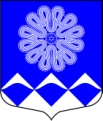 РОССИЙСКАЯ ФЕДЕРАЦИЯАДМИНИСТРАЦИЯ МУНИЦИПАЛЬНОГО ОБРАЗОВАНИЯПЧЕВСКОЕ СЕЛЬСКОЕ ПОСЕЛЕНИЕКИРИШСКОГО МУНИЦИПАЛЬНОГО РАЙОНА ЛЕНИНГРАДСКОЙ ОБЛАСТИПОСТАНОВЛЕНИЕот   27 мая 2020  года 		                                                          №  54На основании протеста Киришской городской прокуратуры от 31.03.2020 № 7-69-2020 на постановление от 19.12.2014 № 115 , в соответствии с Федеральным законом от 06.10.2003 № 131-ФЗ «Об общих принципах организации органов местного самоуправления в Российской Федерации», Администрация Пчевского сельского поселения Киришского муниципального района Ленинградской областиПОСТАНОВЛЯЕТ:		1. Отменить постановление от 19.12.2014 № 115 «Об утверждении Положения о совете по межнациональным отношениям при Администрации муниципального образования Пчевское сельское поселение  Киришского муниципального района Ленинградской области».	2. Опубликовать настоящее постановление в газете «Пчевский вестник» и разместить в сети «Интернет» на сайте муниципального образования Пчевское сельское поселение.                       	3. Настоящее постановление вступает в силу с момента подписания.               4.   Контроль  за исполнением настоящего постановления оставляю за собой. Глава администрации                                                         Д.Н. ЛевашовРазослано: в дело-2, прокуратура, сайт, газета «Пчевский вестник»Об отмене постановления от 19.12.2014            № 115 «Об утверждении Положения о совете по межнациональным отношениям при Администрации муниципального образования Пчевское сельское поселение  Киришского муниципального района Ленинградской области»